Emergency Foster Resources and Templates# 1 Tip: If you are doing an emergency adoption and foster plea or news release, put adoption AND foster front and center! Ask for fosters at the beginning of the plea, right there with adopters (not at the end of it where it may look like an afterthought).LearnQuick, online course on how to create and market an emergency foster initiative6 Tips for using emergency foster care as a lifeline during shelter crises *BlogCommunicating urgency without negativity in emergency fostering *BlogHow emergency foster helped one rescue organization avert crisis (6 tips) *Blog
Templates
Emergency foster news release and social media templatesPost Examples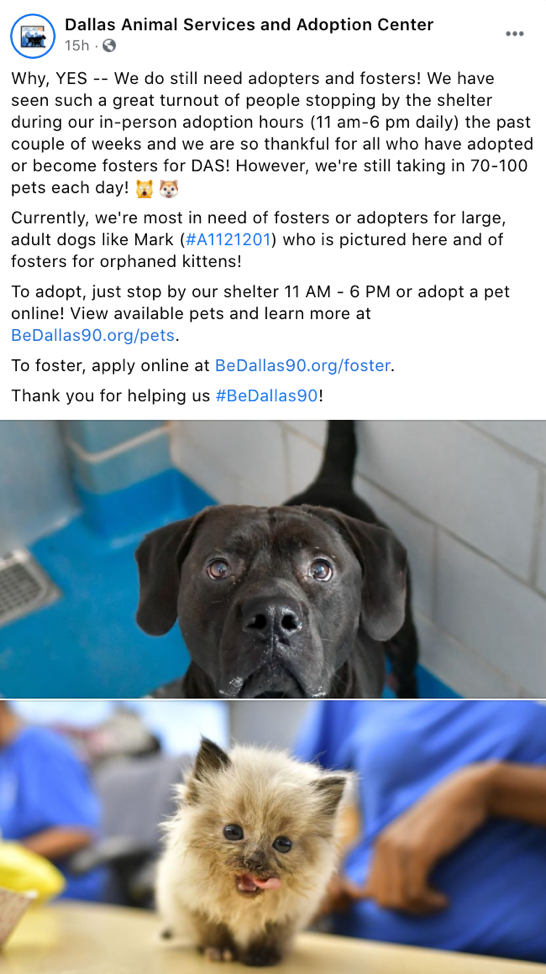 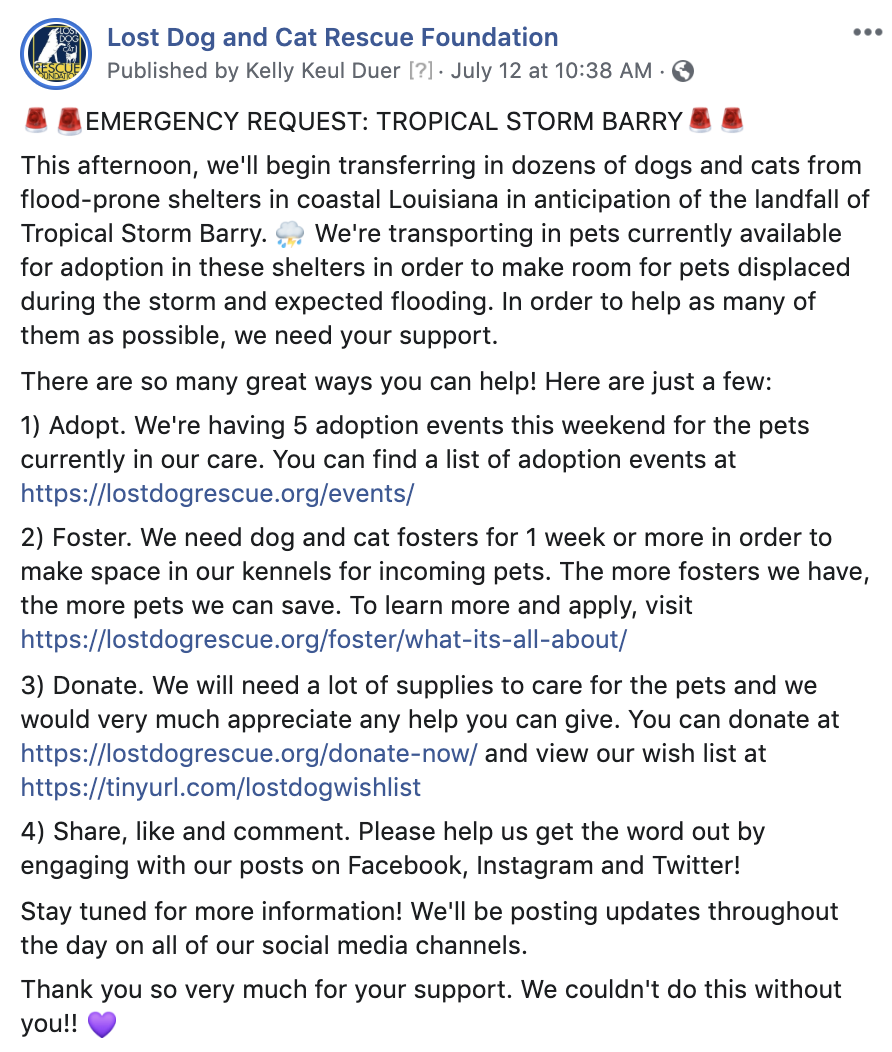 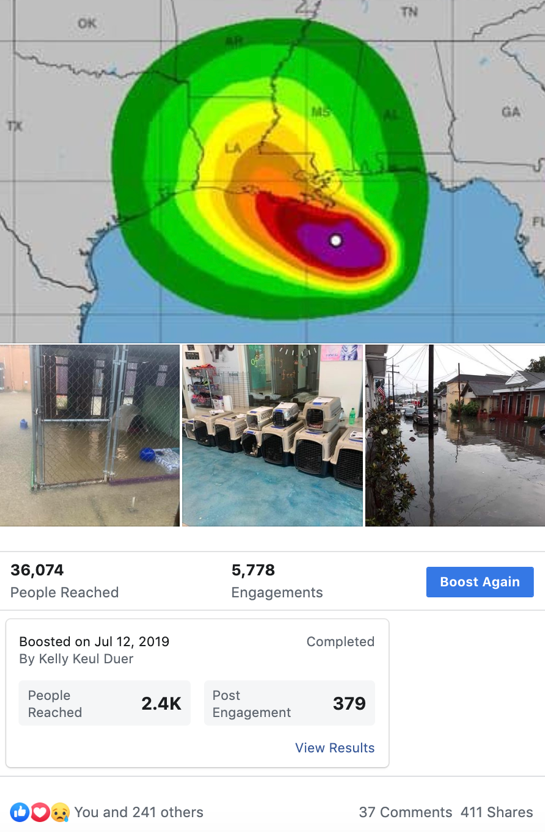 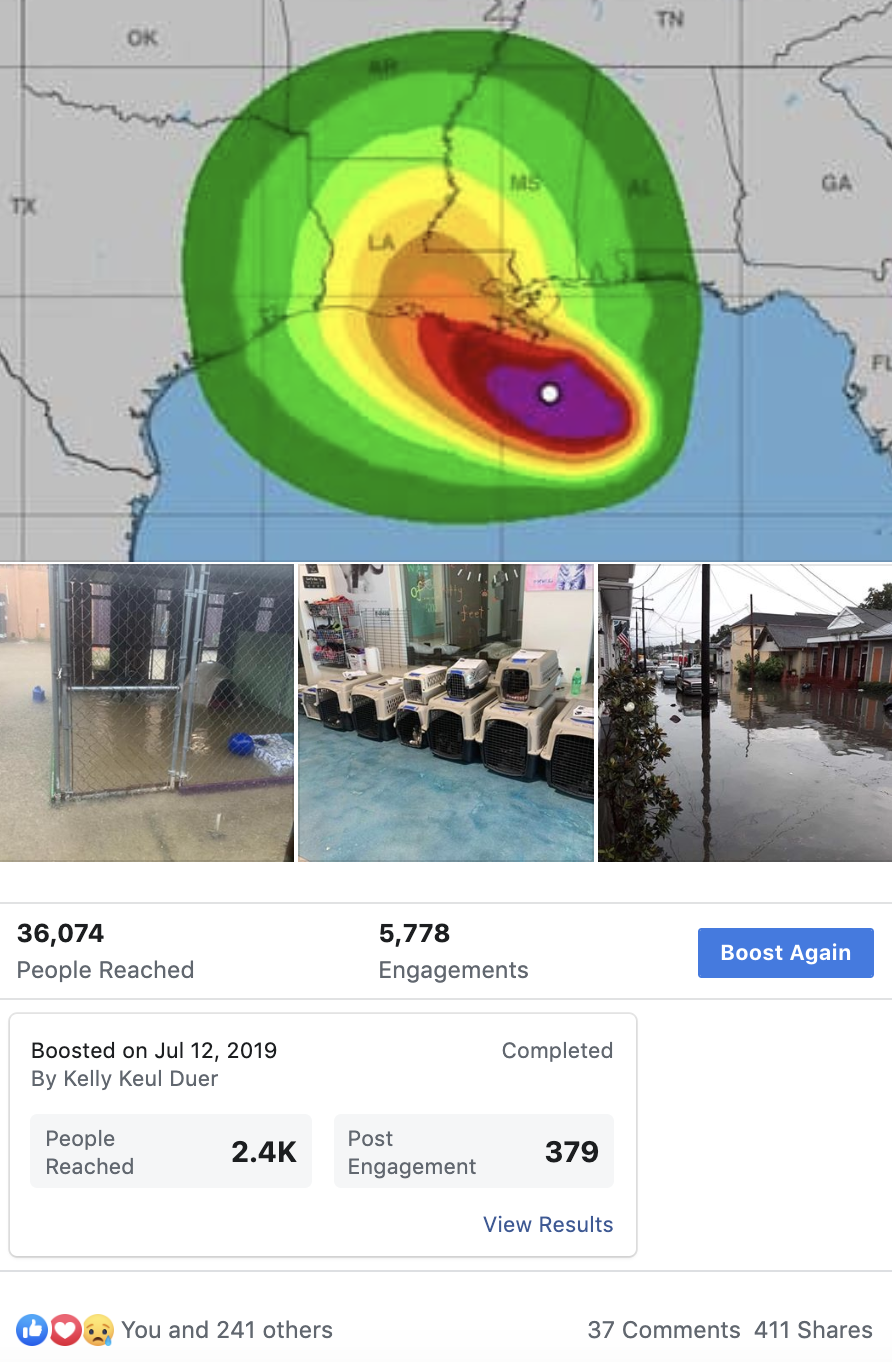 